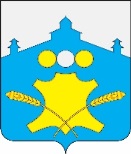 Администрация Советского сельсоветаБольшемурашкинского муниципального района Нижегородской областиРАСПОРЯЖЕНИЕ09 января 2020 года                                                                        № 4О подготовки проекта планировки и межевания участка под строительство 22 квартирного жилого дома расположенного по адресу: Нижегородская область, Большемурашкинский район, поселок Советский, в 40 м. от дома 23В соответствии с Федеральный закон от 06.10.2003 N 131-ФЗ "Об общих принципах организации местного самоуправления в Российской Федерации", со статьями 82, 41 - 43, 46 Градостроительного кодекса Российской Федерации, Уставом Советского сельсовета в целях реконструкции инженерной инфраструктуры1. Разрешить Отделу капитального строительства. архитектуры и жилищно- коммунального хозяйства  администрации  Большемурашкинского муниципального района подготовку проекта планировки и межевания участка под строительство 22 квартирного жилого дома расположенного по адресу: Нижегородская область, Большемурашкинский район, поселок Советский, в 40 м. от дома 23 (далее – проект планировки и межевания территории), в границах согласно приложению.2. Установить, что проект планировки и межевания территории должен быть представлен в администрацию Советского сельсовета Большемурашкинского муниципального района Нижегородской области до 01.04.2020 года. 3. Разместить настоящее распоряжение на официальном сайте администрации Советского сельсовета Большемурашкинского муниципального района Нижегородской области в информационно-телекоммуникационной сети «Интернет».4. Настоящее распоряжение вступает в силу с момента его издания.Глава администрации сельсовета                              Н.В. Курагина